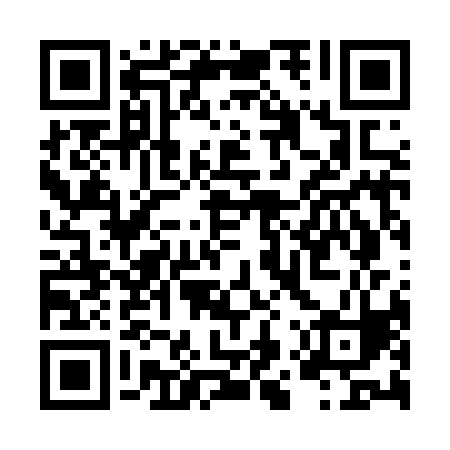 Prayer times for Aebtissinwisch, GermanyWed 1 May 2024 - Fri 31 May 2024High Latitude Method: Angle Based RulePrayer Calculation Method: Muslim World LeagueAsar Calculation Method: ShafiPrayer times provided by https://www.salahtimes.comDateDayFajrSunriseDhuhrAsrMaghribIsha1Wed3:075:461:205:258:5511:252Thu3:065:441:205:268:5711:263Fri3:055:421:205:278:5911:274Sat3:045:401:205:289:0111:285Sun3:035:381:205:289:0211:286Mon3:025:361:195:299:0411:297Tue3:015:341:195:309:0611:308Wed3:015:321:195:319:0811:319Thu3:005:301:195:319:1011:3110Fri2:595:281:195:329:1111:3211Sat2:585:261:195:339:1311:3312Sun2:585:251:195:339:1511:3413Mon2:575:231:195:349:1611:3414Tue2:565:211:195:359:1811:3515Wed2:565:191:195:359:2011:3616Thu2:555:181:195:369:2111:3617Fri2:545:161:195:379:2311:3718Sat2:545:151:195:379:2511:3819Sun2:535:131:195:389:2611:3920Mon2:535:121:195:399:2811:3921Tue2:525:101:205:399:3011:4022Wed2:525:091:205:409:3111:4123Thu2:515:081:205:409:3311:4124Fri2:515:061:205:419:3411:4225Sat2:505:051:205:429:3511:4326Sun2:505:041:205:429:3711:4327Mon2:495:031:205:439:3811:4428Tue2:495:011:205:439:4011:4529Wed2:495:001:205:449:4111:4530Thu2:484:591:205:449:4211:4631Fri2:484:581:215:459:4311:47